THRIVE health department granteesEligible state and local health departments included those with a metropolitan statistical area (MSA) or metropolitan division (MD) with at least 2000 black and/or Hispanic MSM living with HIV infection, or those with a metropolitan statistical area or metropolitan division with at least 1000 black and/or Hispanic MSM living with HIV infection in a U.S. state in the 4th quartile for mortality rates. The following health department grantees were selected to conduct THRIVE demonstration projects:THRIVE health department grantees and jurisdictions of operation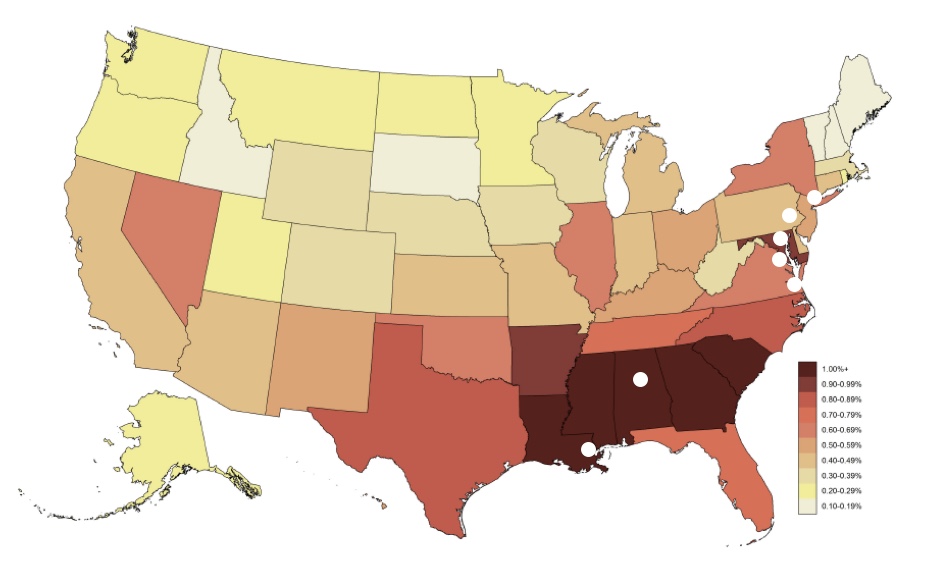 THRIVE locations on map of United States stratified by state rates of new HIV diagnoses among men who have sex with men (MSM) per 100 MSM in 2012-2013 (Rosenberg et al., JMIR Public Health and Surveillance, 2016)Health Department granteeMetropolitan statistical area or metropolitan divisionAlabama Department of Public HealthBirmingham-HooverBaltimore City Health DepartmentBaltimore-TowsonDistrict of Columbia Department of HealthWashington DivisionLouisiana Department of HealthNew Orleans-Metairie-KennerNew York City Department of Health and Mental HygieneNew York–White Plains–Wayne DivisionCity of Philadelphia Public Health DepartmentPhiladelphia DivisionVirginia State Department of HealthVirginia Beach-Norfolk-Newport News